Comunicado de ImprensaLeiria, 01 de abril de 2019Todos os domingos às 11h00As aventuras do cinema infantil são no LeiriaShopping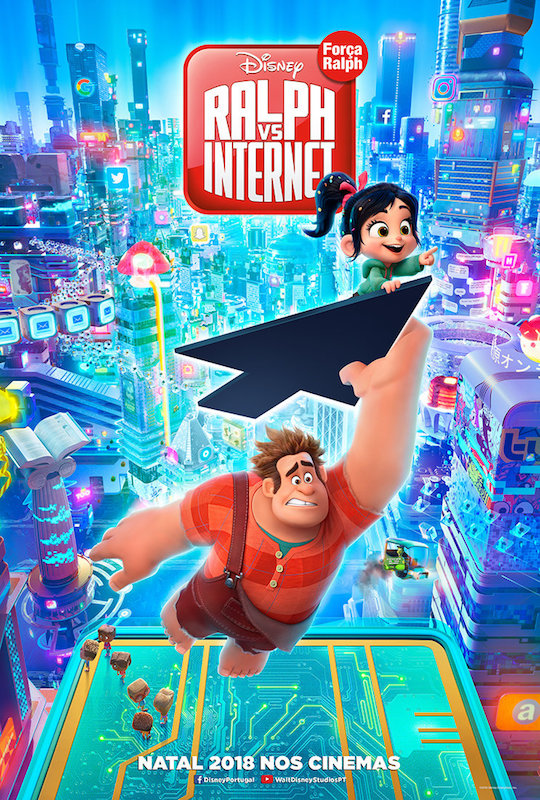 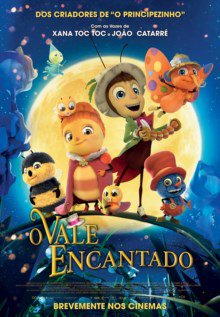 As sessões de cinema infantil gratuito continuam no LeiriaShopping. De 07 a 28 de abril, os domingos são para toda a família, com uma viagem pelo mundo da animação com “Ralph vs Internet” e “O Vale Encantado”, com sessões às 11h00. Nos dias 07 e 14 de abril, “Ralph vs Internet” conta a história de um antigo vilão de um jogo de vídeo que se muda para o lado do bem e também de jogo, viajando por uma corrida de doces e biscoitos na qual faz amigos e onde conhece muitas personagens. Já nos dias 21 e 28 de abril, a aventura será n’“O Vale Encantado”, um filme de animação em que o grilo Apollo conquista a simpatia de todos os habitantes, à excepção da vespa Vanda, partindo numa perigosa e heróica missão para salvar a sua amiga Margarida. As sessões de cinema gratuito aos domingos ocorrem até ao fim do mês de maio no LeiriaShopping. Assente numa oferta diversificada e bastante atual, a cada 15 dias será exibido um novo filme, garantindo animação regular e contínua para toda a família.Para aproveitar estas ofertas, os interessados deverão aceder ao site do Centro, disponível em  https://www.leiriashopping.pt/promotions, e criar o seu registo. A promoção é limitada ao número de lugares por sessão e sala, não acumulável com outras promoções em vigor. Cada utilizador registado pode fazer o download até um máximo de quatro cupões.Programação07 e 14 de abril – Ralph vs InternetO filme que conta a história Ralph, o antigo vilão de Fix-It Felix Jr, um jogo de vídeo em que um herói reparava um edifício e Ralph destruía. Mudando-se para o lado do bem, Ralph muda de vida e de jogo, entrando no Sugar Rush, um jogo de corrida de doces e biscoitos onde conhece uma menina temperamental, Vanellope von Schweetz. Depois de se tornarem amigos embarcam numa missão para encontrar a peça que irá salvar Sugar Rush, infiltrando-se, assim, na internet e conhecendo muitas outras personagens. 21 e 28 de abril – O Vale EncantadoDos mesmos criadores de “O Principezinho”, esta animação conta a história de Apollo, o grilo alegre e de bom coração que chega ao Vale Encantado e conquista a simpatia de todos com os seus números de circo. Mas eis que chega a vespa Vanda, prima da rainha, que, mal-intencionada, decide dar ordens aos seus capangas para raptar a soberana, sendo Apolo acusado do crime. Determinado a limpar o seu nome e salvar Margarida, o animado grilo parte numa perigosa e heróica missão de resgate.Sobre o LeiriaShoppingO LeiriaShopping foi inaugurado em março de 2010 e é o maior centro comercial da região de Leiria, sendo hoje uma referência na cidade e uma plataforma de grandes fluxos de população provenientes da cidade e de uma extensa área envolvente. Com 119 lojas distribuídas por dois pisos, inúmeras insígnias de referência, 19 restaurantes, um Hipermercado Continente, estacionamento gratuito, Cinema e 2 espaços para diversão infantil,  o Centro Comercial oferece ao consumidor o que de melhor há na cidade. A par da experiência única de compras e de lazer que oferece aos seus clientes, o LeiriaShopping assume a responsabilidade de dar um contributo positivo para um mundo mais sustentável, trabalhando ativamente para um desempenho excecional nas áreas ambiental e social.  Consulte as novidades do LeiriaShopping em www.leiriashopping.pt, na mobile app (ios e android) e www.promofans.pt.Para mais informações por favor contactar:Lift Consulting – Catarina Marques // Maria Fernandes 
M: +351 934 827 487 | M: +351 911 790 060
catarina.marques@lift.com.pt // maria.fernandes@lift.com.pt 